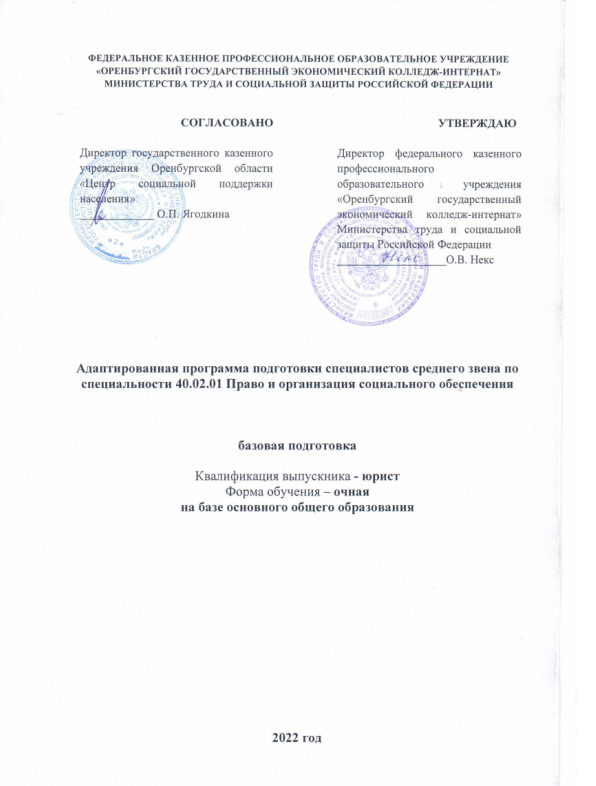 Адаптированная основная профессиональная образовательная программа составлена на основе требований федерального государственного образовательного стандарта среднего профессионального образования по специальности 40.02.01 Право и организация социального обеспечения, утвержденного приказом Минобрнауки России от 12.05.2014 №508 и с учетом профессиональных стандартов «Специалист по организации назначения и выплаты пенсии» (утв. приказом Министерства труда и социальной защиты РФ от 28 октября 2015 г. № 785н),  «Специалист по организации и установлению выплат социального характера» (утв. приказом Министерства труда и социальной защиты РФ от 28 октября 2015 г. № 787н) Организация-разработчик: Федеральное казенное профессиональное образовательное учреждение «Оренбургский государственный экономический колледж-интернат» Министерства труда и социальной защиты Российской Федерации       СодержаниеРаздел 1. Общие положенияРаздел 2. Общая характеристика образовательной программыРаздел 3. Характеристика профессиональной деятельности выпускникаРаздел 4. Планируемые результаты освоения образовательной программы4.1. Общие компетенции4.2. Профессиональные компетенции4.3. Личностные результатыРаздел 5. Структура адаптированной основной образовательной программы 5.1. Учебный план5.2. Календарный учебный график5.3. Рабочая программа воспитанияРаздел 6. Условия реализации адаптированной основной образовательной программы6.1. Требования к материально-техническому обеспечению образовательной программы6.2. Требования к учебно-методическому обеспечению образовательной программы.6.3. Требования к организации образовательного процесса.6.4. Требования к организации воспитания обучающихся. 6.5. Требования к кадровым условиям реализации образовательной программыРаздел 7. Формирование фондов оценочных средств для проведения государственной итоговой аттестации ПРИЛОЖЕНИЯПриложение 1. Учебный планПриложение 2. Календарный учебный графикПриложение 3. Рабочая программа воспитанияПриложение 4. Рабочие программы учебных предметов общеобразовательного учебного циклаПриложение 5. Рабочие программы дисциплин общего гуманитарного и социально-экономического учебного циклаПриложение 6. Рабочие программы учебных дисциплин математического и общего естественнонаучного учебного циклаПриложение 7. Рабочие программы учебных дисциплин адаптационного учебного циклаПриложение 8. Рабочие программы учебных дисциплин общепрофессионального учебного циклаПриложение 9. Рабочие программы профессиональных модулейПриложение 10. Рабочая программа учебной практикиПриложение 11. Рабочие программы производственной практикиПриложение 12. Рабочая программа производственной (преддипломной) практикиПриложение 13. Программа государственной итоговой аттестации Раздел 1. Общие положения1.1. Адаптированная основная профессиональная образовательная программа среднего профессионального образования (далее – АОПОП СПО) по специальности 40.02.01 Право и организация социального обеспечения разработана на основе федерального государственного образовательного стандарта среднего профессионального образования по специальности 40.02.01 Право и организация социального обеспечения, утвержденного приказом Министерства образования и науки РФ от 12 мая 2014 года№ 508 (далее – ФГОС СПО).АОПОП обеспечивает достижение обучающимися результатов обучения, установленных указанными федеральным государственным образовательным и профессиональными  стандартами.АОПОП для обучающихся инвалидов и обучающихся с ограниченными возможностями здоровья ежегодно пересматривается, при необходимости обновляется в части содержания учебных планов, состава и содержания рабочих программ дисциплин, рабочих программ профессиональных модулей, программ учебной и производственной практик, контрольно-оценочных средств, методических материалов, обеспечивающих качество подготовки обучающихся и переутверждается.АОПОП направлена на создание специальных условий для её освоения обучающимися с особыми образовательными  потребностями.1.2. Нормативные основания для разработки АОПОП:Федеральный закон от 29.12.2012 г. № 273-ФЗ «Об образовании в Российской Федерации»;Приказ Министерства просвещения Российской Федерации от 08 апреля 2021 г. №153 «Об утверждении Порядка разработки примерных основных образовательных программ среднего профессионального образования, проведения их экспертизы и ведения реестра примерных основных образовательных программ среднего профессионального образования»;Федеральный закон от 24 ноября 1995 г. № 181-ФЗ "О социальной защите инвалидов в Российской Федерации";Приказ Министерства образования и науки РФ от 12 мая 2014 года № 508 «Об утверждении федерального государственного образовательного стандарта среднего профессионального образования по специальности 40.02.01 Право и организация социального обеспечения;Приказ Минобрнауки России от 14 июня 2013 г. № 464 «Об утверждении Порядка организации и осуществления образовательной деятельности по образовательным программам среднего профессионального образования» (ред. от 28.08.2020);Приказ Минпросвещения России от 08 ноября 2021 г. №800 «Об утверждении Порядка проведения итоговой аттестации по образовательным программам среднего профессионального образования»;Приказ Минобрнауки России № 885, Минпросвещения России № 390 от 5 августа 2020 г. «О практической подготовке обучающихся»;Профессиональный стандарт «Специалист по организации назначения и выплаты пенсии» (утв. приказом Министерства труда и социальной защиты РФ от 28 октября 2015 г. № 785н);Профессиональный стандарт «Специалист по организации и установлению выплат социального характера» (утв. Приказом Министерства труда и социальной защиты РФ от 28 октября 2015 года № 787н);- Методические рекомендации по внедрению единых требований к наличию специалистов, обеспечивающих комплексное сопровождение образовательного процесса обучающихся с инвалидностью и ограниченными возможностями здоровья при получении среднего профессионального образования и профессионального обучения (Письмо Министерства просвещения РФ от 2 марта 2022г. №05-249)- Закон Оренбургской области от 06.09.2013 N 1698/506-V-ОЗ  "Об образовании в Оренбургской области" (принят постановлением Законодательного Собрания Оренбургской области от 21.08.2013 N 1698, с изменениями и дополнениями, ред. от 29.06.2021г.);- Устав федерального казенного профессионального образовательного учреждения «Оренбургский государственный экономический колледж-интернат» Министерства труда и социальной защиты Российской Федерации;локальные нормативные акты колледжа-интерната.Используемые определения и сокращения:Обучающийся с особыми образовательными потребностями - физическое лицо, имеющее недостатки в физическом и (или) психологическом развитии, подтвержденные психолого-медико-педагогической комиссией и препятствующие получению образования без создания специальных условий.Адаптированная образовательная программа среднего профессионального образования - программа подготовки квалифицированных рабочих, служащих или программа подготовки специалистов среднего звена, адаптированная для обучения лиц с особыми образовательными потребностями с учетом особенностей их психофизического развития, индивидуальных возможностей и при необходимости обеспечивающая коррекцию нарушений развития и социальную адаптацию указанных лиц.Адаптационная дисциплина - это элемент адаптированной образовательной программы среднего профессионального образования, направленный на индивидуальную коррекцию учебных и коммуникативных умений и способствующий социальной и профессиональной адаптации обучающихся с особыми образовательными потребностями.Индивидуальная программа реабилитации и абилитации  (ИПРА) инвалида - разработанный на основе решения Государственной службы медико-социальной экспертизы комплекс оптимальных для инвалида реабилитационных мероприятий, включающий в себя отдельные виды, формы, объемы, сроки и порядок реализации медицинских, профессиональных и других реабилитационных мер, направленных на восстановление, компенсацию нарушенных или утраченных функций организма, восстановление, компенсацию способностей инвалида к выполнению определенных видов деятельности.Индивидуальный учебный план - учебный план, обеспечивающий освоение образовательной программы на основе индивидуализации ее содержания с учетом особенностей и образовательных потребностей конкретного обучающегося.Специальные условия для получения образования - условия обучения, воспитания и развития обучающихся инвалидов и обучающихся с ограниченными возможностями здоровья, включающие в себя использование специальных образовательных программ и методов обучения и воспитания, специальных учебников, учебных пособий и дидактических материалов, специальных технических средств обучения коллективного и индивидуального пользования, предоставление услуг ассистента (помощника), оказывающего обучающимся необходимую техническую помощь, проведение групповых и индивидуальных коррекционных занятий, обеспечение доступа в здания организаций, осуществляющих образовательную деятельность, и другие условия, без которых невозможно или затруднено освоение образовательных программ обучающимися с особыми образовательными потребностями.АОПОП СПО - АППССЗ – адаптированная основная профессиональная образовательная программа среднего профессионального образования - адаптированная  программа подготовки специалистов среднего звенаФГОС СПО – Федеральный государственный образовательный стандарт среднего профессионального образованияПС – профессиональный стандартУД – учебная дисциплинаУП – учебный предметБУП – базовый учебный предметУУП – углубленный учебный предмет  ЭК – элективный курсФК – факультативный курс   ПМ – профессиональный модульПК – профессиональная компетенцияОК – общая компетенцияМДК – междисциплинарный курсУП – учебная практикаПП – производственная практикаГИА – государственная итоговая аттестацияАУД – адаптационная учебная дисциплинаКолледж-интернат - федеральное казенное профессиональное образовательное учреждение «Оренбургский государственный экономический колледж-интернат» Министерства труда и социальной защиты Российской ФедерацииРаздел 2. Общая характеристика образовательной программы В результате освоения АППССЗ по специальности 40.02.01 Право и организация социального обеспечения обучающимся будет присвоена квалификация «Юрист».Получение образования по специальности допускается только в профессиональной образовательной организации.Форма обучения: очная.Нормативный срок освоения  АППССЗ базовой подготовки на базе основного общего образования – 2 года 10 месяцев. На освоение программы подготовки специалистов среднего звена предусмотрено следующее количество часов:При получении среднего профессионального образования в соответствии с индивидуальным учебным планом сроки получения образования могут быть изменены с учетом особенностей и образовательных потребностей конкретного обучающегося.Раздел 3. Характеристика профессиональной деятельности выпускникаОбласть профессиональной деятельности выпускников: реализация правовых норм в социальной сфере, выполнение государственных полномочий по пенсионному обеспечению, государственных и муниципальных полномочий по социальной защите населения.Объекты профессиональной деятельности выпускников:документы правового характера;базы данных получателей пенсий, пособий и мер социальной поддержки отдельных категорий граждан и семей, состоящих на учете;пенсии, пособия, компенсации и другие выплаты, отнесенные к компетенциям органов и учреждений социальной защиты населения, а также органов Пенсионного фонда Российской Федерации;государственные и муниципальные услуги отдельным лицам, семьям и категориям граждан, нуждающимся в социальной поддержке и защите.По окончании обучения выпускники инвалиды и выпускники с ограниченными возможностями здоровья должны быть готовыми к выполнению всех обозначенных в ФГОС СПО видов деятельности.Раздел 4. Планируемые результаты освоения образовательной программы4.1. Общие компетенции4.2. Профессиональные компетенцииЮрист должен обладать профессиональными компетенциями, соответствующими видам деятельности4.3. Личностные результатыРаздел 5. Структура адаптированной основной профессиональной образовательной программы Адаптированная программа подготовки специалистов среднего звена по специальности 40.02.01 Право и организация социального обеспечения имеет следующую структуру:5.1. Учебный планУчебный план АППССЗ по специальности 40.02.01 Право и организация социального обеспечения представлен в приложении 1.5.2. Календарный учебный графикВ календарном учебном графике указывается последовательность реализации АППССЗ по специальности 40.02.01 Право и организация социального обеспечения, включая теоретическое обучение, практики, промежуточную и государственную итоговую аттестации, каникулыКалендарный учебный  график представлен в приложении 2. 5.3. Рабочая программа воспитанияРабочая программа воспитания представлена в приложении 3.Раздел 6. Условия реализации адаптированной основной образовательной программы6.1. Требования к материально-техническому обеспечению образовательной программыСпециальные помещения представляют собой учебные аудитории для проведения занятий всех видов, предусмотренных образовательной программой, в том числе групповых и индивидуальных консультаций, текущего контроля и промежуточной аттестации, а также помещения для самостоятельной работы, лаборатории, оснащенные оборудованием, техническими средствами обучения и материаламиПеречень специальных помещений:Реализация образовательной программы предполагает обязательную учебную и производственную практику.Учебная практика реализуется в учебной лаборатории «Информационных технологий в профессиональной деятельности» с использованием оборудования, инструментов, расходных материалов, обеспечивающих выполнение всех видов работ, определенных содержанием программ профессиональных модулей.Производственная практика реализуется в комплексных центрах социальной защиты и их структурных подразделениях. Оборудование организаций и технологическое оснащение рабочих мест производственной практики соответствует содержанию профессиональной деятельности и дает возможность обучающемуся овладеть профессиональными компетенциями по всем видам деятельности, предусмотренными программой, с использованием современных технологий, материалов и оборудования.6.2. Требования к учебно-методическому обеспечению образовательной программы.АППССЗ по специальности 40.02.01 Право и организация социального обеспечения обеспечена учебно-методической документацией по всем дисциплинам, междисциплинарным курсам и профессиональным модулям в соответствии с требованиями ФГОС СПО по специальности. Учебно-методическое обеспечение адаптировано для обучения студентов, исходя из ограничений их здоровья и индивидуальных особенностей.Внеаудиторная работа сопровождается методическим обеспечением и обоснованием расчета времени, затрачиваемого на ее выполнение.Обеспечивается доступ каждого обучающегося к базам данных и библиотечным фондам, формируемым по полному перечню дисциплин (модулей) АППССЗ. Во время самостоятельной подготовки обучающиеся обеспечены доступом к сети Интернет. Каждый обучающийся обеспечивается не менее чем одним учебным печатным и/или электронным изданием по каждой дисциплине общеобразовательного, профессионального учебных циклов и одним учебно-методическим печатным и/или электронным изданием по каждому междисциплинарному курсу (включая электронные базы периодических изданий).Библиотечный фонд укомплектован печатными изданиями и (или) электронными изданиями по каждой дисциплине общепрофессионального цикла и по каждому профессиональному модулю профессионального цикла из расчета одно печатное издание и (или) электронное издание по каждой дисциплине, модулю на одного обучающегося. Библиотечный фонд укомплектован печатными изданиями и (или) электронными изданиями основной и дополнительной учебной литературы, вышедшими за последние 5 лет. В случае наличия электронной информационно-образовательной среды допускается замена печатного библиотечного фонда предоставлением права одновременного доступа не менее 25% обучающихся к электронно-библиотечной системе (электронной библиотеке).Библиотечный фонд, помимо учебной литературы, включает официальные, справочно-библиографические и периодические издания в расчете 1-2 экземпляра на каждых 100 обучающихся.Каждому обучающемуся обеспечен доступ к комплектам библиотечного фонда, состоящим не менее чем из 3 наименований российских журналов.Печатные и (или) электронные образовательные ресурсы адаптированы к особым образовательным потребностям обучающихся. 6.3. Требования к организации образовательного процессаТребования к организации пространства. Организация пространства  колледжа обеспечивает: Для обучающихся с нарушением ОДА:обеспечиваются и совершенствуются материально-технические условия беспрепятственного доступа в учебные помещения, столовую, туалетные, другие помещения, условия их пребывания в указанных помещениях (наличие пандусов, поручней, расширенных дверных проемов и др.); в учебных кабинетах оборудуются  специальные места – первые 2 стола в ряду у дверного проема. Для обучающихся с нарушением зрения и с соматическими нарушениями безопасность предметно-пространственной среды предполагает: безопасное предметное наполнение помещений колледжа-интерната (свободные проходы к партам, входным дверям, отсутствие выступающих углов и т. п.);оборудование специальными приспособлениями помещений колледжа-интерната в соответствии с особыми образовательными потребностями слабовидящих обучающихся (зрительные ориентиры, контрастно выделенные первые и последние ступеньки лестничных пролетов и т.п.); парты и столы обучающихся, страдающих светобоязнью, размещаются таким образом, чтобы не было прямого, раздражающего попадания света в глаза обучающихся;обеспечение свободного доступа естественного света в учебные и другие помещения, использование жалюзи, позволяющих регулировать световой поток; обеспечение в аудиториях, равномерного, рассеивающегося по всей поверхности рабочей зоны освещения; оперативное устранение факторов, негативно влияющих на состояние зрительных функций слабовидящих (недостаточность уровня освещенности рабочей поверхности, наличие бликов и др.).Для обучающихся с нарушением слуха организация пространства  обеспечивается:наличием текстовой информации, представленной в виде печатных таблиц на стендах или электронных носителях, предупреждающей об опасностях, изменениях в режиме обучения и обозначающей названия кабинетов; дублированием звуковой справочной информации о расписании учебных занятий визуальной (установка мониторов с возможностью трансляции субтитров); обеспечением надлежащими звуковыми средствами воспроизведения информации. Для обучающихся с расстройствами аутистического спектра безопасность предметно-пространственной среды предполагает:обеспечение специальными приспособлениями помещений колледжа-интерната в соответствии с особыми образовательными потребностями данной категории («визуальные подсказки»: стрелки-указатели, планы, плакаты, информационные таблички, бейджи, цвета и шрифты которых, не должны быть вычурными или блестящими);наличие «тихой» комнаты: места, где обучающиеся с РАС могут побыть в тишине, снизить сенсорную перегрузку и провести саморегуляцию.
Комната должна быть изолирована от посторонних шумов  и затемнена;парты и столы обучающихся, размещаются таким образом, чтобы не было прямого, раздражающего попадания света в глаза обучающихся;безопасное предметное наполнение помещений колледжа-интерната (свободные проходы к партам, входным дверям, отсутствие выступающих углов и т. п.);оперативное устранение факторов, негативно влияющих на состояние обучающихся с РАС (шумы, громкая речь, резкие звуки, которые  вызывают сенсорную перегрузку и др.).Для обучающихся с нарушением интеллектуального развития организация пространства  обеспечивается:наличием доступной текстовой информации, представленной в виде печатных таблиц на стендах или электронных носителях, предупреждающей об опасностях, изменениях в режиме обучения и обозначающей названия кабинетов; дублированием звуковой справочной информации о расписании учебных занятий визуальной (установка мониторов с возможностью трансляции субтитров); безопасное предметное наполнение помещений колледжа-интерната (свободные проходы к партам, входным дверям, отсутствие выступающих углов и т. п.);оперативное устранение факторов, негативно влияющих на состояние обучающихся данной нозологической группы.Требования к временному режиму обучения. Временной режим обучения (учебный год, учебная неделя, день) устанавливается в соответствии с законодательно закрепленными нормативами (ФЗ «Об образовании в Российской Федерации», СанПиН, приказы Министерства образования и науки РФ и др.), локальными актами колледжа. «Физкультурная минутка» проводится по мере необходимости:для обучающихся с нарушением опорно-двигательного аппарата, слуха,  а также с соматическими нарушениями «физкультурная минутка» направлена на снятие общего мышечного напряжения (в соответствии с действующим СанПиНом);для обучающихся с нарушением зрения «физкультурная минутка» направлена на снятие общего мышечного напряжения (в соответствии с действующим СанПиНом), а также в физкультминутку включаются упражнения, способствующие снятию зрительного напряжения и предупреждению зрительного утомления. Упражнения проводятся с учетом состояния зрения обучающихся (клинических форм зрительного заболевания, имеющихся противопоказаний, этапов лечения);при различных видах учебной деятельности продолжительность непрерывной зрительной нагрузки не должна превышать 15 минут;для обучающихся с остаточным зрением для усвоения учебной информации по рельефной системе Брайля должны чередовать не менее 2-х раз за занятие тактильное восприятие информации, с непрерывной зрительной работой по 5-10 минут.Для обучающихся с расстройствами аутистического спектра:необходима четкая временная организация среды учебной группы, структуры занятия, упорядоченность процесса обучения и жизни обучающегося в колледже-интернате в целом;обязателен учет специфики и времени усвоения информации при организации и подаче учебного материала; «физкультурная минутка» направлена на снятие общего мышечного напряжения (в соответствии с действующим СанПиНом), а также в физкультминутку включаются упражнения, способствующие снятию сенсорной перегрузки и предупреждению общего утомления. Упражнения проводятся с учетом состояния здоровья обучающихся (клинических форм РАС, имеющихся противопоказаний и др.)Для обучающихся с нарушением интеллектуального развития «физкультурная минутка» направлена на снятие общего мышечного напряжения (в соответствии с действующим СанПиНом) и предупреждение общего утомления. Также обязателен учет специфики и времени усвоения информации при организации и подаче учебного материала.Требования к техническим средствам комфортного доступа обучающихся к образованию. В целях комфортного доступа к образованию:обучающимися с нарушением опорно-двигательного аппарата, а также с соматическими нарушениями может использоваться персональный ноутбук для приема-передачи учебной информации в доступных формах;предусмотрена возможность обучения с использованием инструментария, представленного в печатной форме, в форме электронного документа;при наличии запросов обучающихся или по рекомендации педагога-психолога для представления учебного материала создаются контекстные индивидуально ориентированные мультимедийные презентации. обучающимися с нарушением зрения может использоваться персональный компьютер или ноутбук, оснащенный необходимым программным обеспечением, адаптированный (с учетом особых образовательных потребностей слабовидящих обучающихся) официальный сайт колледжа, интерактивные доски, проекционный экран. При использовании интерактивной доски и проекционного экрана обеспечивается равномерное их освещение и отсутствие световых пятен повышенной яркости. для  обучающихся с нарушением слуха организуется синхронное сопровождение сурдопереводом либо последовательный перевод, а также организуется правильная освещенность лица говорящего и фона за ним, используется современная электроакустическая, в том числе звукоусиливающая аппаратура, а также аппаратура, позволяющая лучше видеть происходящее на расстоянии (проецирование на большой экран).Обучающиеся с расстройствами аутистического спектра:могут пользоваться альтернативными средствами коммуникации: карточки, печать на планшете, программы, позволяющие озвучить напечатанное, жестовый язык;могут использовать  цветные коммуникационные бейджи, которые способствуют улучшению социальной обстановки и служат для сообщения  окружающим о коммуникационных предпочтениях;могут использовать персональный ноутбук или компьютер для приема-передачи учебной информации в доступных формах;должна быть предусмотрена возможность обучения с использованием инструментария, представленного в печатной форме, в форме электронного документа.Обучающимися с нарушением интеллектуального развития - могут использоваться персональные планшеты, ноутбуки, компьютеры для приема-передачи учебной информации в доступных формах;должна быть предусмотрена возможность обучения с использованием инструментария, представленного в печатной форме, в форме электронного документа;при наличии запросов обучающихся или по рекомендации педагога-психолога для представления учебного материала создаются контекстные индивидуально ориентированные мультимедийные презентации. Требования к учебникам, учебным принадлежностям, дидактическим материалам и наглядным пособиям. Для  обучающихся с нарушением зрения – учебники, созданные на основе учебников для обучающихся, не имеющих ограничений по возможностям здоровья, но отвечающие особым образовательным потребностям слабовидящих и имеющие учебно-методический аппарат, адаптированный под зрительные возможности обучающихся; индивидуальные дидактические материалы и наглядные пособия, выполненные с учетом типологических и индивидуальных зрительных возможностей обучающихся. Для обучающихся с соматическими нарушениями и нарушением слуха - индивидуальные дидактические материалы и наглядные пособия, выполненные с учетом особенностей психофизического развития обучающегося с нарушением слуха, состояния моторики, зрения, наличия других дополнительных нарушений. При наличии запросов обучающихся с нарушением слуха  для представления учебного материала создаются контекстные индивидуально ориентированные мультимедийные презентации.Для адаптации восприятия обучающимися с нарушенным слухом, справочного, учебного, просветительского материала обеспечиваются следующие условия:звуковая справочная информация о расписании учебных занятий дублируется визуальной информацией на сайте колледжа, на доске объявлений;для лучшей ориентации в аудитории, применяются сигналы, оповещающие о начале и конце занятия (например, слово «звонок» пишется на доске);внимание слабослышащего обучающегося привлекается педагогом жестом (на плечо кладется рука, осуществляется нерезкое похлопывание);разговаривая с обучающимся, педагог смотрит на него, говорит ясно короткими предложениями, обеспечивая возможность чтения по губам;педагог не повышает резко голос, повторяет сказанное по просьбе обучающегося, использует жесты;перед тем как давать объяснение новых профессиональных терминов, педагог проводит словарную работу, разбирая смысловое значение каждого слова с обязательной личностно ориентированной обратной связью с обучающимися;ведется запись сложной для восприятия информации, включающей в себя номер, правило, инструкцию, формулу, сложный термин, адрес и т.п.Для обучающихся с расстройствами аутистического спектра предпочтительны учебники, созданные на основе учебников для обучающихся, не имеющих ограничений по возможностям здоровья, но отвечающие особым образовательным потребностям и имеющие адаптированный учебно-методический аппарат;для лучшей ориентации в аудитории, применяются негромкие сигналы, оповещающие о начале и конце занятия;внимание обучающегося с РАС привлекается педагогом жестами и негромкими, четкими  фразами;использование различного рода памяток, буклетов и иных вариантов  напоминания, запоминания  и информирования;разговаривая с обучающимся, педагог смотрит на него, негромко и спокойно говорит короткими предложениями, обеспечивая возможность чтения по губам;педагог не повышает резко голос, повторяет сказанное по просьбе обучающегося, использует жесты;обязательная организация перерывов между частями занятия для спокойного переключения между задачами и саморегуляции;максимальное снижение яркого освещения и фонового шума, громкой речи, резких звуков, которые могут сильно раздражать обучающегося  с аутизмом и вызвать сенсорную перегрузку.Компенсация затруднений речевого и интеллектуального развития обучающихся  с нарушением интеллектуального развития проводится за счет:фиксации педагогов на собственной речи и правильной артикуляции;использования схем, диаграмм, рисунков, компьютерных презентаций с гиперссылками, комментирующими отдельные компоненты изображения;обеспечения возможности для обучающегося получить очную или заочную адресную консультацию по электронной почте (мессенджеру, социальной сети) по мере необходимости.6.4. Требования к организации воспитания обучающихся. Условия организации воспитания определяются колледжем-интернатом.Выбор форм организации воспитательной работы основывается на анализе эффективности и практическом опыте.Для реализации Программы определены следующие формы воспитательной работы с обучающимися:– информационно-просветительские занятия (лекции, встречи, совещания, собрания и т.д.)– массовые и социокультурные мероприятия;– спортивно-массовые и оздоровительные мероприятия;–деятельность творческих объединений, студенческих организаций;– психолого-педагогические тренинги и индивидуальные консультации;– научно-практические мероприятия (конференции, форумы, олимпиады, чемпионаты и др);– профориентационные мероприятия (конкурсы, фестивали, мастер-классы, квесты, экскурсии и др.);– опросы, анкетирование, социологические исследования среди обучающихся.6.5. Требования к кадровым условиям реализации образовательной программыСовместно с администрацией колледжа-интерната условия для профессионального обучения инвалидов и лиц с ОВЗ создают педагог-психолог, сурдопереводчик, тьютор, социальные педагоги, заведующий методическим кабинетом, преподаватели колледжа и другие члены трудового коллектива, осуществляющие подготовку инвалидов и лиц с ограниченными возможностями здоровья, выполняющие воспитательные функции и участвующие в организации, проведении и методическом обеспечении образовательного процесса. Медицинский работник совместно с администрацией и педагогами колледжа-интерната отвечают за охрану здоровья обучающихся инвалидов и лиц с ОВЗ и укрепление их психофизического состояния.Педагогические работники, участвующие в реализации адаптированной образовательной программы, ознакомлены с психофизическими особенностями обучающихся инвалидов и обучающихся с ограниченными возможностями здоровья и учитывают их при организации образовательного процесса, владеют педагогическими технологиями инклюзивного обучения и методами их использования в работе с инклюзивными группами обучающихся. Для них предусмотрено обязательное прохождение профессиональной переподготовки или повышение квалификации в области технологий инклюзивного образования, специальной педагогики или специальной психологии один раз в три года.Для оказания помощи в освоении учебного материала, объяснения и подкрепления содержания модулей, для дополнительных индивидуальных консультаций и занятий с обучающимися инвалидами и обучающимися с ограниченными возможностями здоровья привлекаются хорошо успевающие обучающиеся.Согласно актуальным нормативным документам уделяется внимание индивидуальной работе специалистов сопровождения и преподавателей с обучающимися инвалидами и обучающимися с ограниченными возможностями здоровья в таких формах взаимодействия, как: аргументативно-ориентированное разъяснение, контекстно углубленное изучение учебного материала, индивидуальная социокультурная работа. Эти формы работы способствуют установлению неформального личностно значимого контакта между преподавателем и обучающимся инвалидом или обучающимся с ограниченными возможностями здоровья, образованию межпоколенных микросоциумов.Раздел 7. Формирование фондов оценочных средств для проведения государственной итоговой аттестации Государственная итоговая аттестация (далее – ГИА) выпускников, завершающих обучение по специальности СПО, является обязательной и осуществляется после освоения образовательной программы в полном объеме. В ходе ГИА оценивается степень соответствия сформированных компетенций выпускников требованиям ФГОС.ГИА проводится в соответствии с требованиями Приказа Минпросвещения России от 08 ноября 2021 г. №800 «Об утверждении  Порядка проведения государственной итоговой аттестации по образовательным программам среднего профессионального образования» и Программой государственной итоговой аттестации (Приложение 13).Необходимым условием допуска к ГИА является отсутствие  академической задолженности и выполнение в полном объеме учебного плана или индивидуального учебного плана по осваиваемой образовательной программе среднего профессионального образования, представление документов, подтверждающих освоение обучающимся компетенций при изучении теоретического материала и прохождении практики по каждому из основных видов профессиональной деятельности.ГИА проводится в форме демонстрационного экзамена и защиты дипломного проекта (работы). Требования к содержанию, объему и структуре дипломного проекта (работы)  установлены программой ГИА.Государственная итоговая аттестация осуществляется с учетом особенностей психофизического развития обучающихся.Выпускники-инвалиды и выпускники с ограниченными возможностями здоровья или родители (несовершеннолетних выпускников-инвалидов и выпускников с ограниченными возможностями здоровья) не позднее чем за 3 месяца до начала государственной итоговой аттестации подают письменное заявление о необходимости создания для них специальных условий при проведении государственной итоговой аттестации. В специальные условия могут входить: увеличение времени для подготовки ответа, присутствие ассистента, оказывающего необходимую техническую помощь, выбор формы предоставления инструкции по порядку проведения государственной итоговой аттестации, формы предоставления заданий и ответов (устно, письменно на бумаге, письменно на компьютере, использование специальных технических средств, предоставление перерыва для приема пищи, лекарств и др.Обучение по учебным циклам 100 недельУчебная практика4 неделиПроизводственная практика (по профилю специальности)4 неделиПроизводственная практика (преддипломная)4 неделиПромежуточная аттестация5 недельГосударственная (итоговая) аттестация6 недельКаникулярное время24 неделиИтого147 недельмаксимальное количество часов:5400 часаиз них:из них:аудиторных занятий:3600 часовсамостоятельной работы:1800 часовчасов учебной практики:144 часачасов производственной практики (по профилю специальности)144 часаНаименование основных видов деятельностиНаименование профессиональных модулейКвалификацияНаименование основных видов деятельностиНаименование профессиональных модулейЮристОбеспечение реализации прав граждан в сфере пенсионного обеспечения и социальной защитыПМ.01 Обеспечение реализации прав граждан в сфере пенсионного обеспечения и социальной защитыОсваиваетсяОрганизационное обеспечение деятельности учреждений социальной защиты населения и органов Пенсионного фонда Российской ФедерацииПМ.02 Организационное обеспечение деятельности учреждений социальной защиты населения и органов Пенсионного фонда Российской ФедерацииОсваиваетсяКод ОКНаименованиеПоказатели освоения общих компетенцийОК 1.Понимать сущность и социальную значимость своей будущей профессии, проявлять к ней устойчивый интересУмения: описывать значимость своей профессии по специальности «Право и организация социального обеспечения». Юрист должен уметь работать с- документами правового характера;- базой данных получателей пенсий, пособий и мер социальной поддержки отдельных категорий граждан и семей, состоящих на учете;- пенсиями, пособиями, компенсациями и другими выплатами, отнесенными к компетенциям органов и учреждений социальной защиты населения, а также органов Пенсионного фонда Российской Федерации;- государственными и муниципальными услугами отдельным лицам, семьям и категориям граждан, нуждающимся в социальной поддержке и защите.Знания: юрист обеспечивает реализацию прав граждан в сфере пенсионного обеспечения и социальной защиты; сопровождает организационное обеспечение деятельности учреждений социальной защиты населения и органов Пенсионного фонда Российской Федерации.ОК 2.Организовывать собственную деятельность, выбирать типовые методы и способы выполнения профессиональных задач, оценивать их эффективность и качествоУмения: распознавать задачу и/или проблему в профессиональном и/или социальном контексте; анализировать задачу и/или проблему и выделять её составные части; определять этапы решения задачи; выявлять и эффективно искать информацию, необходимую для решения задачи и/или проблемы; составить план действия; определить необходимые ресурсы; владеть актуальными методами работы в профессиональной и смежных сферах; реализовать составленный план; оценивать результат и последствия своих действий (самостоятельно или с помощью наставника).Знания: актуальный профессиональный и социальный контекст, в котором приходится работать и жить; основные источники и ресурсы для решения задач и проблем в профессиональном и/или социальном контексте; алгоритмы выполнения работ в профессиональной и смежных областях; методы работы в профессиональной и смежных сферах; структуру плана для решения задач; порядок оценки результатов решения задач профессиональной деятельности.ОК 3.Принимать решения в стандартных и нестандартных ситуациях и нести за них ответственностьУмения: применять правовые нормы для решения разнообразных практических ситуаций.Знания: понятие и виды правоотношений; виды правонарушений и юридической ответственности.ОК 4.Осуществлять поиск и использование информации, необходимой для эффективного выполнения профессиональных задач, профессионального и личностного развитияУмения: определять задачи для поиска информации; определять необходимые источники информации; планировать процесс поиска; структурировать получаемую информацию; выделять наиболее значимое в перечне информации; оценивать практическую значимость результатов поиска; оформлять результаты поиска; определять и выстраивать траектории профессионального развития и самообразования.Знания: номенклатура информационных источников применяемых в профессиональной деятельности; приемы структурирования информации; формат оформления результатов поиска информации; возможные траектории профессионального развития и самообразования.ОК 5.Использовать информационно-коммуникационные технологии в профессиональной деятельностиУмения: применять средства информационных технологий для решения профессиональных задач; использовать современное программное обеспечение.Знания: современные средства и устройства информатизации; порядок их применения и программное обеспечение в профессиональной деятельности.ОК 6.Работать в коллективе и команде, эффективно общаться с коллегами, руководством, потребителямиУмения: организовывать работу коллектива и команды; взаимодействовать с коллегами, руководством, клиентами в ходе профессиональной деятельности.Знания: психологические основы деятельности коллектива, психологические основы личности; основы проектной деятельности.ОК 7.Брать на себя ответственность за работу членов команды (подчиненных), результат выполнения заданийУмения: организовывать работу коллектива и команды; взаимодействовать с коллегами и руководством, клиентами в ходе профессиональной деятельности; применять правовые нормы для решения разнообразных практических ситуаций.Знания: психологические основы деятельности коллектива, психологические особенности личности; основы проектной деятельности; понятие и виды правоотношений; виды правонарушений и юридической ответственности.ОК 8.Самостоятельно определять задачи профессионального и личностного развития, заниматься самообразованием, осознанно планировать повышение квалификацииУмения: определять актуальность нормативно-правовой документации в профессиональной деятельности; применять современную научную профессиональную терминологию; определять и выстраивать траектории профессионального развития и самообразования.Знания: содержание актуальной нормативно-правовой документации; современная научная и профессиональная терминология; возможные траектории профессионального развития и самообразования.ОК 9.Ориентироваться в условиях постоянного изменения правовой базыУмения: работать с законодательными и иными нормативными правовыми актами, специальной литературой; оперировать юридическими понятиями и категориями; применять на практике нормы различных отраслей права.Знания: система права Российской Федерации и её элементы, формы реализации права.ОК 10.Соблюдать основы здорового образа жизни, требования охраны трудаУмения: использовать физкультурно-оздоровительную деятельность для укрепления здоровья, достижения жизненных и профессиональных целей; применять рациональные приемы двигательных функций в профессиональной деятельности; пользоваться средствами профилактики перенапряжения характерными для специальности «Право и организация социального обеспечения».Знания: роль физической культуры в общекультурном, профессиональном и социальном развитии человека; основы здорового образа жизни; условия профессиональной деятельности и зоны риска физического здоровья для специальности 40.02.01 «Право и организация социального обеспечения»; средства профилактики перенапряжения.ОК 11.Соблюдать деловой этикет, культуру и психологические основы общения, нормы и правила поведенияУмения: следовать этическим правилам, нормам и принципам в профессиональной деятельности; правильно организовать психологический контакт с клиентами (потребителями услуг); давать психологическую характеристику личности, применять приемы делового общения и правила культуры поведения; объяснять сущность психических процессов и их изменений у инвалидов и лиц пожилого возраста.Знания: основные правила профессиональной этики и приемы делового общения в коллективе; основные понятия общей психологии, сущность психических процессов; основы психологии личности; современные представления о личности, ее структуре и возрастных изменениях, особенности психологии инвалидов и лиц пожилого возраста.ОК 12.Проявлять нетерпимость к коррупционному поведениюУмения: применять правовые нормы для решения разнообразных практических ситуаций.Знания: виды правонарушений и юридической ответственности.Вид деятельностиКод ПК и наименование ПКПоказатели освоения профессиональных компетенцийОбеспечение реализации прав граждан в сфере пенсионного обеспечения и социальной защитыПК 1.1. Осуществлять профессиональное толкование нормативных правовых актов для реализации прав граждан в сфере пенсионного обеспечения и социальной защитыПрактический опыт: анализа действующего законодательства в области пенсионного обеспечения и социальной защиты.Умения: анализировать действующее законодательство в области пенсионного обеспечения, назначения пособий, компенсаций, предоставления услуг и мер социальной поддержки отдельным категориям граждан, нуждающимся в социальной защите, с использованием информационных справочно-правовых систем.Знания: содержание нормативных правовых актов федерального, регионального и муниципального уровней, регулирующих вопросы установления пенсий, пособий и других социальных выплат, предоставления услуг.Обеспечение реализации прав граждан в сфере пенсионного обеспечения и социальной защитыПК 1.2. Осуществлять прием граждан по вопросам пенсионного обеспечения и социальной защитыПрактический опыт: приема граждан по вопросам пенсионного обеспечения и социальной защиты.Умения: составлять проекты ответов на письменные обращения граждан с использованием информационных справочно-правовых систем, вести учет обращений; запрашивать информацию о содержании индивидуальных лицевых счетов застрахованных лиц и анализировать полученные сведения о стаже работы, заработной плате и страховых взносах; осуществлять оценку пенсионных прав застрахованных лиц, в том числе с учетом специального трудового стажа; информировать граждан и должностных лиц об изменениях в области пенсионного обеспечения и социальной защиты населения.Знания: понятие и виды социального обслуживания и помощи нуждающимся гражданам; государственные стандарты социального обслуживания; способы информирования граждан и должностных лиц об изменениях в области пенсионного обеспечения и социальной защиты; основные правила профессиональной этики и приемы делового общения в коллективе.Обеспечение реализации прав граждан в сфере пенсионного обеспечения и социальной защитыПК 1.3. Рассматривать пакет документов для назначения пенсий, пособий, компенсаций, других выплат, а также мер социальной поддержки отдельным категориям граждан, нуждающимся в социальной защитеПрактический опыт: определения права, размера и сроков назначения трудовых пенсий, пенсий по государственному пенсионному обеспечению, пособий, компенсаций, ежемесячных денежных выплат и материнского (семейного) капитала; определения права на предоставление услуг и мер социальной поддержки отдельным категориям граждан.Умения: принимать документы, необходимые для установления пенсий, пособий, компенсаций, ежемесячных денежных выплат, материнского (семейного) капитала и других социальных выплат, необходимых для установления пенсий, пособий и других социальных выплат; определять перечень документов, необходимых для установления пенсий, пособий, компенсаций, ежемесячных денежных выплат, материнского (семейного) капитала и других социальных выплат; разъяснять порядок получения недостающих документов и сроки их предоставления.Знания: понятия и виды трудовых пенсий, пенсий по государственному пенсионному обеспечению, пособий, ежемесячных денежных выплат, дополнительного материального обеспечения, других социальных выплат, условия их назначения, размеры и сроки.Обеспечение реализации прав граждан в сфере пенсионного обеспечения и социальной защитыПК 1.4. Осуществлять установление (назначение, перерасчет, перевод), индексацию и корректировку пенсий, назначение пособий, компенсаций и других социальных выплат, используя информационно-компьютерные технологииПрактический опыт: определения права на перерасчет, перевод с одного вида пенсий на другой, индексацию и корректировку трудовых пенсий, пенсий по государственному пенсионному обеспечению, на индексацию пособий, компенсаций, ежемесячных выплат и материнского (семейного) капитала и других социальных выплат; пользования компьютерными программами назначения пенсий и пособий, социальных выплат, учета и рассмотрения пенсионных обращений граждан.Умения: определять право, размер и сроки назначения трудовых пенсий, пенсий по государственному пенсионному обеспечению, пособий, компенсаций, ежемесячных денежных выплат и материнского (семейного) капитала с использованием информационных справочно-правовых систем; пользоваться компьютерными программами назначения и выплаты пенсий, пособий и других социальных выплат; составлять проекты решений об отказе в назначении пенсий, пособий, компенсаций, материнского (семейного) капитала, ежемесячной денежной выплаты, в предоставлении услуг и других социальных выплат, используя информационные справочно-правовые системы; использовать периодические и специальные издания, справочную литературу в профессиональной деятельности.Знания: структуру трудовых пенсий; порядок предоставления социальных услуг и других социальных выплат; компьютерные программы по назначению пенсий, пособий, рассмотрению устных и письменных обращений граждан.Обеспечение реализации прав граждан в сфере пенсионного обеспечения и социальной защитыПК 1.5. Осуществлять формирование и хранение дел получателей пенсий, пособий и других социальных выплатПрактический опыт: формирования пенсионных и личных дел получателей пенсий и пособий, других социальных выплат и их хранения.Умения: формировать пенсионные дела; дела получателей пособий, ежемесячных денежных выплат, материнского (семейного) капитала и других социальных выплат.Знания: порядок формирования пенсионных и личных дел получателей пенсий, пособий, ежемесячных денежных выплат, материнского (семейного) капитала и других социальных выплат.Обеспечение реализации прав граждан в сфере пенсионного обеспечения и социальной защитыПК 1.6. Консультировать граждан и представителей юридических лиц по вопросам пенсионного обеспечения и социальной защитыПрактический опыт: информирования граждан и должностных лиц об изменениях в области пенсионного обеспечения и социальной защиты населения; общения с лицами пожилого возраста и инвалидами; публичного выступления и речевой аргументации позиции.Умения: консультировать граждан и представителей юридических лиц по вопросам пенсионного обеспечения и социальной защиты, используя информационные справочно-правовые системы; оказывать консультационную помощь гражданам по вопросам медико-социальной экспертизы; объяснять сущность психических процессов и их изменений у инвалидов и лиц пожилого возраста; правильно организовать психологический контакт с клиентами (потребителями услуг); давать психологическую характеристику личности, применять приемы делового общения и правила культуры поведения; следовать этическим правилам, нормам и принципам в профессиональной деятельности.Знания: правовое регулирование в области медико-социальной экспертизы; основные понятия и категории медико-социальной экспертизы; основные функции учреждений государственной службы медико-социальной экспертизы; юридическое значение экспертных заключений медико-социальной экспертизы; основные понятия общей психологии, сущность психических  процессов; основы психологии личности; современные представления о личности, её структуре и возрастных изменениях; особенности психологии инвалидов и лиц пожилого возраста.Организационное обеспечение деятельности учреждений социальной защиты населения и органов Пенсионного фонда Российской ФедерацииПК 2.1. Поддерживать базы данных получателей пенсий, пособий, компенсаций и других социальных выплат, а также услуг и льгот в актуальном состоянииПрактический опыт: поддержания в актуальном состоянии базы данных получателей пенсий, пособий, компенсаций, услуг, льгот и других социальных выплат с применением компьютерных технологий.Умения: поддерживать в актуальном состоянии базы данных получателей пенсий, пособий, компенсаций, услуг и других социальных выплат с применением компьютерных технологий; выявлять по базе данных лиц, нуждающихся в мерах государственной социальной поддержки и помощи, с применением компьютерных технологий.Знания: порядок ведения базы данных получателей пенсий, пособий, компенсаций и других социальных выплат, оказания услугОрганизационное обеспечение деятельности учреждений социальной защиты населения и органов Пенсионного фонда Российской ФедерацииПК 2.2. Выявлять лиц, нуждающихся в социальной защите и осуществлять их учет, используя информационно-компьютерные технологииПрактический опыт: выявления и осуществления учета лиц, нуждающихся в социальной защите; консультирования граждан и представителей юридических лиц по вопросам пенсионного обеспечения и социальной защиты населения с применением компьютерных и телекоммуникационных технологий.Умения: выявлять и осуществлять учет лиц, нуждающихся в социальной защите; принимать решения об установлении опеки и попечительства; осуществлять контроль и учет за усыновленными детьми, детьми, принятыми под опеку и попечительство, переданными на воспитание в приемную семью; применять приемы делового общения и правила культуры поведения в профессиональной деятельности; следовать этическим правилам, нормам и принципам в профессиональной деятельности.Знания: процедуру направления сложных или спорных дел по пенсионным вопросам и вопросам оказания социальной помощи вышестоящим в порядке подчиненности лицам; федеральные, региональные, муниципальные программы в области социальной защиты населения и их ресурсное обеспечение.Организационное обеспечение деятельности учреждений социальной защиты населения и органов Пенсионного фонда Российской ФедерацииПК 2.3. Организовывать и координировать социальную работу с отдельными лицами, категориями граждан и семьями, нуждающимися в социальной поддержке и защитеПрактический опыт: организации и координирования социальной работы с отдельными лицами, семьями и категориями граждан, нуждающимися в социальной поддержке и защите, с применением компьютерных и телекоммуникационных технологий; участия в организационно-управленческой работе структурных подразделений органов и учреждений социальной защиты населения, органов Пенсионного фонда Российской Федерации.Умения: участвовать в организационно-управленческой работе структурных подразделений органов и учреждений социальной защиты населения, органов Пенсионного фонда Российской Федерации; взаимодействовать в процессе работы с органами исполнительной власти, организациями, учреждениями, общественными организациями; собирать и анализировать информацию для статистической и другой отчетности; направлять сложные или спорные дела по пенсионным вопросам, по вопросам оказания социальной помощи вышестоящим в порядке подчиненности лицам; разграничивать компетенцию органов социальной защиты населения, Пенсионного фонда Российской Федерации, определять их подчиненность, порядок функционирования.Знания: нормативные правовые акты федерального, регионального, муниципального уровней, локальные нормативные акты организаций, регулирующие организацию работы органов Пенсионного фонда Российской Федерации и социальной защиты населения; систему государственных органов и учреждений социальной защиты населения, органов Пенсионного фонда Российской Федерации; передовые формы организации труда, информационно-коммуникационные технологии, применяемые в органах Пенсионного фонда Российской Федерации, органах и учреждениях социальной защиты населения; документооборот в системе органов и учреждений социальной защиты населения, органов Пенсионного фонда Российской Федерации; Кодекс профессиональной этики специалиста органов и учреждений социальной защиты населения, органов Пенсионного фонда Российской Федерации.Личностные результаты реализации программы воспитания (дескрипторы)Код личностных результатов 
реализации 
программы 
воспитанияОсознающий себя гражданином и защитником великой страныЛР 1Проявляющий активную гражданскую позицию, демонстрирующий приверженность принципам честности, порядочности, открытости, экономически активный и участвующий в студенческом и территориальном самоуправлении, в том числе на условиях добровольчества, продуктивно взаимодействующий и участвующий в деятельности общественных организацийЛР 2Соблюдающий нормы правопорядка, следующий идеалам гражданского общества, обеспечения безопасности, прав и свобод граждан России. Лояльный к установкам и проявлениям представителей субкультур, отличающий их от групп с деструктивным и девиантным поведением. Демонстрирующий неприятие и предупреждающий социально опасное поведение окружающихЛР 3Проявляющий и демонстрирующий уважение к людям труда, осознающий ценность собственного труда. Стремящийся к формированию в сетевой среде личностно и профессионального конструктивного «цифрового следа»ЛР 4Демонстрирующий приверженность к родной культуре, исторической памяти на основе любви к Родине, родному народу, малой родине, принятию традиционных ценностей многонационального народа РоссииЛР 5Проявляющий уважение к людям старшего поколения и готовность к участию в социальной поддержке и волонтерских движенияхЛР 6Осознающий приоритетную ценность личности человека; уважающий собственную и чужую уникальность в различных ситуациях, во всех формах и видах деятельности.ЛР 7Проявляющий и демонстрирующий уважение к представителям различных этнокультурных, социальных, конфессиональных и иных групп. Сопричастный к сохранению, преумножению и трансляции культурных традиций и ценностей многонационального российского государстваЛР 8Соблюдающий и пропагандирующий правила здорового и безопасного образа жизни, спорта; предупреждающий либо преодолевающий зависимости от алкоголя, табака, психоактивных веществ, азартных игр и т.д. Сохраняющий психологическую устойчивость в ситуативно сложных или стремительно меняющихся ситуацияхЛР 9Заботящийся о защите окружающей среды, собственной и чужой безопасности, в том числе цифровойЛР 10Проявляющий уважение к эстетическим ценностям, обладающий основами эстетической культурыЛР 11Принимающий семейные ценности, готовый к созданию семьи и воспитанию детей; демонстрирующий неприятие насилия в семье, ухода от родительской ответственности, отказа от отношений со своими детьми и их финансового содержанияЛР 12Личностные результатыреализации программы воспитания,
 определенные отраслевыми требованиями к деловым качествам личностиЛичностные результатыреализации программы воспитания,
 определенные отраслевыми требованиями к деловым качествам личностиДемонстрирующий готовность и способность вести с другими людьми, достигать в нем взаимопонимания, находить общие цели и сотрудничать для их достижения в профессиональной деятельностиЛР 13Проявляющий сознательное отношение к непрерывному образованию как условию успешной профессиональной и общественной деятельностиЛР 14Проявляющий гражданское отношение к профессиональной деятельности как к возможности личного участия в решении общественных, государственных, общенациональных проблемЛР 15Личностные результатыреализации программы воспитания с учетом нозологии (для лиц с нарушением слуха – ЛРг)Личностные результатыреализации программы воспитания с учетом нозологии (для лиц с нарушением слуха – ЛРг)Способный к социальной адаптации и интеграции в обществе, в том числе при реализации возможностей коммуникации на основе словесной речи (включая устную коммуникацию), а также, при желании, коммуникации на основе жестовой речи с лицами, имеющими нарушения слухаЛРг 1Личностные результатыреализации программы воспитания  с учетом нозологии (для лиц с соматическими заболеваниями – ЛРс)Личностные результатыреализации программы воспитания  с учетом нозологии (для лиц с соматическими заболеваниями – ЛРс)Способный к социальной адаптации и интеграции в обществеЛРс 1Личностные результаты реализации программы воспитания  с учетом нозологии (для лиц с нарушением зрения – ЛРз)Личностные результаты реализации программы воспитания  с учетом нозологии (для лиц с нарушением зрения – ЛРз)Владеющий навыками пространственной и социально-бытовой ориентировки; умеющий самостоятельно и безопасно передвигаться в знакомом и незнакомом пространстве с использованием специального оборудованияЛРз1Способен к осмыслению и дифференциации картины мира, ее временно-пространственной организацииЛРз2Способен к осмыслению социального окружения, своего места в нем, принятию соответствующих возрасту ценностей и социальных ролейЛРз3Личностные результатыреализации программы воспитания  с учетом нозологии(для лиц с нарушением опорно-двигательного аппарата – ЛРопда)Личностные результатыреализации программы воспитания  с учетом нозологии(для лиц с нарушением опорно-двигательного аппарата – ЛРопда)Владеющий навыками пространственной и социально-бытовой ориентировки; умеющий самостоятельно и безопасно передвигаться в знакомом и незнакомом пространстве с использованием специального оборудованияЛРопда 1Способен к осмыслению и дифференциации картины мира, ее временно-пространственной организацииЛРопда 2Способен к осмыслению социального окружения, своего места в нем, принятию соответствующих возрасту ценностей и социальных ролейЛРопда 3Личностные результатыреализации программы воспитания  с учетом нозологии (для лиц с нарушением интеллектуального развития и расстройством аутистического спектра– ЛРм)Личностные результатыреализации программы воспитания  с учетом нозологии (для лиц с нарушением интеллектуального развития и расстройством аутистического спектра– ЛРм)Способный к эмоциональному и коммуникативному взаимодействию  с окружающими  ЛРм1Способный на расширение контактов с обычно развивающимися сверстниками ЛРм2Код УД, ПМ, МДКНаименование дисциплины, МДКОбщеобразовательный учебный циклОбщеобразовательный учебный циклБазовые учебные предметыБУП.01Родной языкБУП.02Иностранный языкБУП.03ОбществознаниеБУП.04ГеографияБУП.05Математика(включая алгебру и  и начало математического анализа, геометрию)БУП.06ИнформатикаБУП.07АстрономияБУП.08Физическая культураБУП.09Основы безопасности жизнедеятельностиУглубленные учебные предметыУУП.01Русский языкУУП.02ЛитератураУУП.03ИсторияЭК.00Элективные курсыЭК. 01Проектная деятельностьПрофессиональная подготовкаПрофессиональная подготовкаОГСЭОбщий гуманитарный и социально-экономический учебный циклОГСЭ.01Основы философииОГСЭ.02ИсторияОГСЭ.03Иностранный языкОГСЭ.04Физическая культураОГСЭ.05Культура речиЕНМатематический и общий естественнонаучный циклЕН.01МатематикаЕН.02ИнформатикаАдаптационный учебный циклАУД.01Формирование здоровье сберегающего образа жизниАУД.02Психология личности и профессиональное самоопределениеПрофессиональный учебный циклПрофессиональный учебный циклОПОбщепрофессиональные дисциплиныОП.01Теория государства и праваОП.02Конституционное правоОП.03Административное правоОП.04Основы экологического праваОП.05Трудовое правоОП.06Гражданское правоОП.07Семейное правоОП.08Гражданский процессОП.09Страховое делоОП.10СтатистикаОП.11Экономика организацииОП.12МенеджментОП.13Документационное обеспечение управленияОП.14Информационные технологии в профессиональной деятельностиОП.15Безопасность жизнедеятельностиПрофессиональные модулиПрофессиональные модулиПМ 01Обеспечение реализации прав граждан в сфере пенсионного обеспечения и социальной защиты МДК 01.01Право социального обеспеченияМДК 01.02Психология социально-правовой деятельностиУП 01Учебная практикаПП 01Производственная практика ПМ 02Организационное обеспечение деятельности учреждений социальной защиты населения и органов Пенсионного фонда Российской ФедерацииМДК 02.01Организация работы органов и учреждений социальной защиты населения и органов Пенсионного фонда Российской Федерации (ПФР) Организация работы органов и учреждений социальной защиты населения и органов Пенсионного фонда Российской Федерации (ПФР)УП 02.01Учебная практикаПП 02.01Производственная практика ПДП Производственная практика (преддипломная) ПДП Производственная практика (преддипломная) ПА Промежуточная аттестацияПА Промежуточная аттестацияГИА Государственная итоговая аттестацияГИА Государственная итоговая аттестацияНаименования кабинета мастерской, лаборатории и т.д.(согласно ФГОС)Материально-техническое оснащение помещений в колледже-интернатеКабинетыКабинетыКабинет истории(Компьютер, мультимедийная установка, многофункциональное устройство: принтер, сканер, копир, 15 - столов, 27 - стульев, стенды.)(карты – 2 шт, атласы – 20 шт., учебники)Кабинет основ философии(Компьютер, мультимедийная установка, многофункциональное устройство: принтер, сканер, копир, 15 - столов, 27 - стульев, стенды, учебники.)Кабинет иностранного языка(Компьютер, мультимедийная установка, многофункциональное устройство: принтер, сканер, копир, 14 - столов, 24 - стула, стенды.)Лингафонный кабинет (Компьютер, многофункциональное устройство: принтер, сканер, копир, 14 - столов, 18 - стульев, стенды.)Кабинет основ экологического права(Компьютер, мультимедийная установка, многофункциональное устройство: принтер, сканер, копир.,12 - столов, 20- стульев)Кабинет теории государства и права(Компьютер, мультимедийная установка, многофункциональное устройство: принтер, сканер, копир.,12 - столов, 20- стульев)Кабинет конституционного и административного права(Компьютер, мультимедийная установка, многофункциональное устройство: принтер, сканер, копир., 10- столов, 19- стульев, стенд)Кабинет трудового права(Компьютер, мультимедийная установка, многофункциональное устройство: принтер, сканер, копир., 10- столов, 19- стульев, стенд)Кабинет гражданского, семейного права и гражданского процесса(Компьютер, мультимедийная установка, многофункциональное устройство: принтер, сканер, копир., 10- столов, 19- стульев, стенд)Кабинет менеджмента и экономики организации(Компьютер, мультимедийная установка, многофункциональное устройство: принтер, сканер, копир.,11 - столов, 21- стул, стенд.)Кабинет профессиональных дисциплин(Компьютер, мультимедийная установка, многофункциональное устройство: принтер, сканер, копир., 10- столов, 19- стульев, стенд)Кабинет права социального обеспечения(Компьютер, мультимедийная установка, многофункциональное устройство: принтер, сканер, копир, 12– столов, 18- стульев, стенд)Кабинет безопасности жизнедеятельностиКомпьютер, мультимедийная установка, многофункциональное устройство: принтер, сканер, копир, 12 - столов, 23 - стула, стенды, учебники)Лаборатория информатики(Компьютеры по количеству обучающихся и 1 компьютер преподавателя, оснащенными оборудованием для выхода в информационно-телекоммуникационную сеть интернет; программным обеспечением: операционной системой Windows; пакетом офисных программ, современными программами автоматизации учета (1С: Предприятие, 1С: Бухгалтерия); справочными правовыми Гарант, Консультант+); рабочими местами по количеству обучающихся; рабочим местом преподавателя, оснащенным мультимедийным оборудованием ; доской для мела; многофункциональным устройством; комплектом учебно-методической документации, включающим учебно-методические указания для студентов по проведению практических и лабораторных работ, компьютерный стол – 16, 14 – стульев.)Лаборатория информационных технологий в профессиональной деятельности(Компьютеры по количеству обучающихся и 1 компьютер преподавателя, оснащенными оборудованием для выхода в информационно-телекоммуникационную сеть интернет; программным обеспечением: операционной системой Windows; пакетом офисных программ, современными программами автоматизации учета (1С: Предприятие, 1С: Бухгалтерия); справочными правовыми Гарант, Консультант+); рабочими местами по количеству обучающихся; рабочим местом преподавателя, оснащенным мультимедийным оборудованием ; доской для мела; многофункциональным устройством; комплектом учебно-методической документации, включающим учебно-методические указания для студентов по проведению практических и лабораторных работ, компьютерный стол – 16, 14 – стульев.)Лаборатория технических средств обучения(Компьютеры по количеству обучающихся и 1 компьютер преподавателя, оснащенными оборудованием для выхода в информационно-телекоммуникационную сеть интернет; программным обеспечением: операционной системой Windows; пакетом офисных программ, современными программами автоматизации учета (1С: Предприятие, 1С: Бухгалтерия); справочными правовыми Гарант, Консультант+); рабочими местами по количеству обучающихся; рабочим местом преподавателя, оснащенным мультимедийным оборудованием ; доской для мела; многофункциональным устройством; комплектом учебно-методической документации, включающим учебно-методические указания для студентов по проведению практических и лабораторных работ, компьютерный стол – 16, 14 – стульев.)Спортивный зал(игровое, спортивное оборудование и инвентарь, соответствующее особым образовательным потребностям слабовидящих обучающихся)Зал ЛФК (Зеркала, ковры, гимнастические палки, мячи, гантели, обручи, диски, гимнастические скамейки, магнитофон, силовые тренажеры, беговые дорожки, стеллы, велотренажеры, гимнастические стенки, стол для настольного тенниса, эспандеры, скакалки, гребной тренажер)Открытый стадион широкого профиля с элементами полосы препятствийСпортивная площадка (игровое, спортивное оборудование и инвентарь, соответствующее особым образовательным потребностям слабовидящих обучающихся)Библиотека, читальный зал с выходом в сеть ИнтернетКнижный фонд, компьютеры с выходом в Интернет, многофункциональное устройство: принтер, копир,медиатека, фонотека.